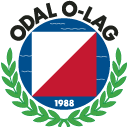 


Odal Orienteringslag

inviterer til Le Tour de GlåmdalTirsdag 20. august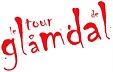 Løpstype: 	Mellomdistanse med fellesstart		Frammøte:	Merket fra E16 mellom Slobrua og Skarnes.Parkering:	Ved samlingsplassLedertrøyer:	Utdeling av trøyer fra kl 18:15.Start:		Ved samlingsplass kl 18:30. Fellesstart for alle klasser bortsett fra N-løype. 
		Husk å nulle brikke før start.Løyper / klasser / nivå:Startkontingent: 50 kr for voksne og 20 for barn under 17 år.Kart:		Nordsetberget, utgitt 2018
		Målestokk 1:10 000
		Ekvidistanse 5 mTerreng:	Middels kupert terreng med varierende løpbarhet. Det er flere gjennomgående stier i 	terrenget. Området er stedvis preget av en god del hogst av ulik alder som medfører nedsatt framkommelighet og dårlig løpbarhet.Påmelding: 	Påmelding gjøres via Eventor: https://eventor.orientering.no/Events/Show/11890
		Det er også mulig å melde seg på via email: oyvind.steinbekken@gmail.com. 

		Det er også mulig å melde seg på samlingsplass, men vi oppfordrer alle til å melde 		seg på via Eventor.	LengdeKlasserNivåCa 4 kmH-16A/B, D-16A/B og 17-A/BABCa 2.5 kmH-16C, D-16C og 17-CCCa 2 kmNN